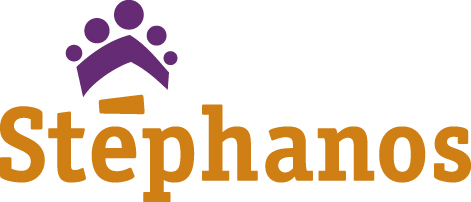 Bij dezen een klein verhaaltje over het ontstaan van de naam van Stichting Stéphanos:Officieel is stichting Stéphanos op 16-03-1989 opgericht. Het is het jaar waarin de Berlijnse muur valt. Dominee K. Veldman is op een conferentie in Schotland waar een iemand hem overtuigt van de geestelijke en diaconale nood in Afrika, met name in Malawi. Reden voor de predikant om eens een bakje koffie te gaan drinken bij collega Ds. C. Van den Berg. Voor hem heeft een kopje koffie nog nooit zoveel gevolgen gehad. De heren besluiten namelijk niet lang daarna, om een vlucht richting Malawi te boeken. Als het duo voet zet op Malawische grond, ziet het dat kerkelijke gemeentes daar niet zoveel structuur hebben; weinig leiding. Ook zijn er een hoop vluchtelingen vanwege de politieke onrust in de regio. Hier moet iets aan gedaan worden vinden de predikanten. Terug in Nederland geeft Ds. K. Veldman voorlichtingen over de situatie op het Zuidelijk halfrond. In de kerken hier in Nederland blijkt veel aandacht voor de ‘problemen’. Ook is er de support om een eventuele actie te steunen.  Ds. K. Veldman bedenkt dat er een economisch project gestart moet worden. Een project dat gedragen wordt door een stichting. De oprichters zijn dus Ds. K. Veldman en Ds. C van den Berg. Beide dominees hadden naar aanleiding van bovenstaande al op 26-04-1988 een stichting met de naam “Stichting voorlopig steunfonds Malawi en omstreken” opgericht. Op 16-03-1989 is de naam gewijzigd in stichting StéphanosNaam:Een naam is al gauw gevonden. Omdat er diaconaal werk verzet moet worden in Malawi krijgt de stichting de naam van de eerste diaken: Stéfanus, in het Grieks Stéphanos. Zoals jullie weten is de taak van een diaken om te zorgen voor de armen, weduwen, wezen (Weeskinderen) enz. Maar een diaken mag ze ook vertroosten met Gods Woord. Dit is precies wat Stichting Stéphanos ook doet in Malawi en Zambia, het helpen van de armen en weeskinderen en onderwijs geven uit Gods Woord.Detail: Stéphanos betekend in het Grieks, Kroon of overwinningskrans: Stéfanus mocht de eeuwige kroon/overwinningskrans ontvangen nadat hij gestenigd was. Stefanus mocht naar de Hemel. De kroon is ook in ons logo verwerkt. Je kan hem vinden boven de é.